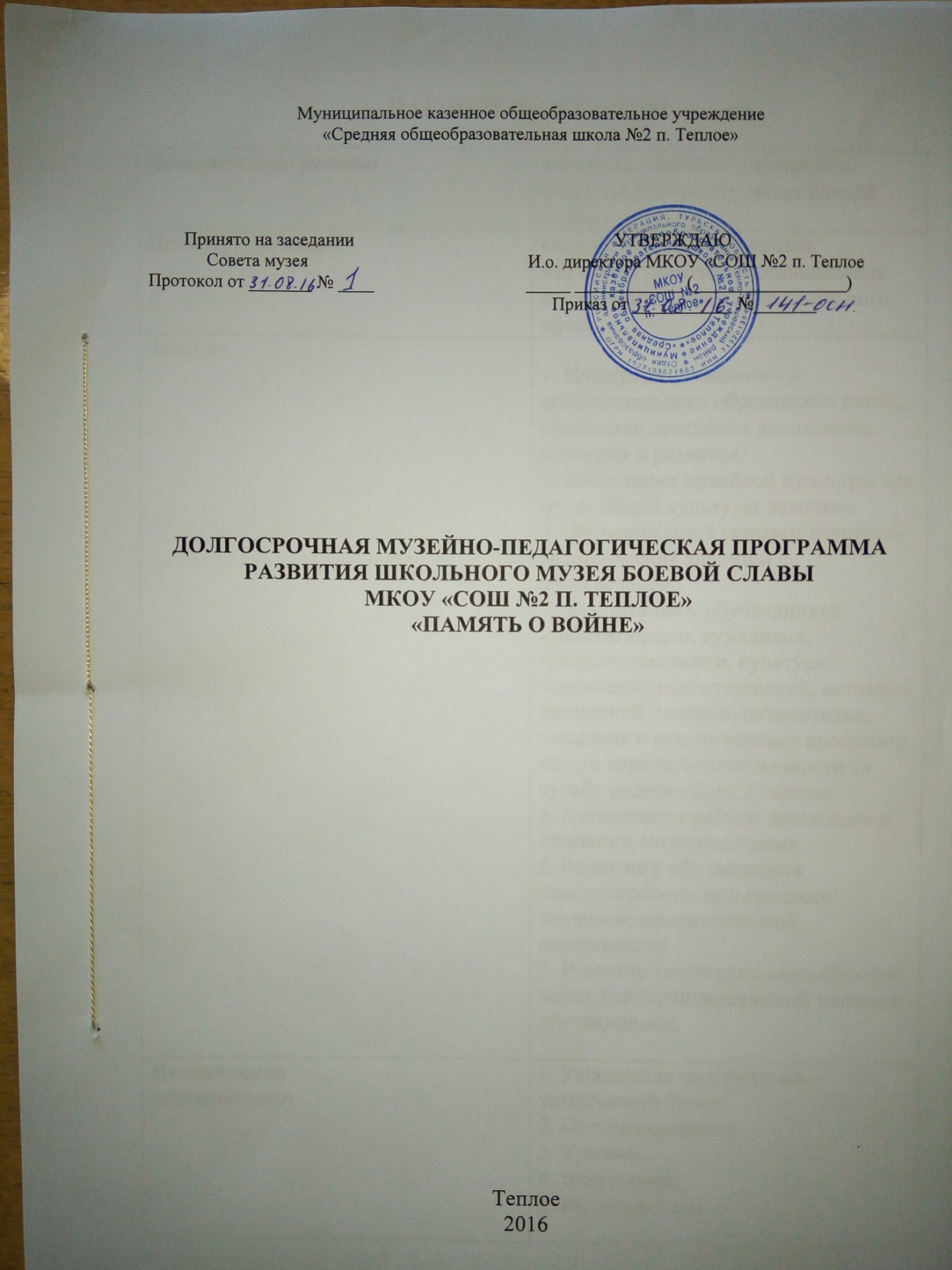 ПАСПОРТ ПРОГРАММЫСОДЕРЖАНИЕ ПРОГРАММЫ1. Пояснительная записка: 1.1. Основополагающие документы. 1.2. Цель реализации программы. 1.3. Задачи реализации программы. 1.4.Принципы построения программы. 1.5. Педагогические технологии. 1.6. Методы работы школьного музея. 1.7. Обеспечение программы. 1.8. Направления деятельности музея. 1.9. Использование музея в образовательном процессе. 1.10. Система взаимодействий. 2. Сроки и этапы реализации программы. 3. План развития музея Боевой славы на период до 2020 года. 4. Управление реализацией программы развития. 5. Ожидаемые результаты и диагностика реализации программы. ПОЯСНИТЕЛЬНАЯ ЗАПИСКАСегодня воспитание рассматривается как создание благоприятных условий для развития личности обучающихся. То есть на первое место в воспитательной деятельности выходит раскрытие личностного потенциала, которым изначально обладает каждый ребёнок, формирование у него ключевых компетенций. Задача школы заключается в том, чтобы помочь ему осознать свои возможности и создать условия для их оптимального развития. Помощь и стимулирование саморазвития личности – наиболее эффективная стратегия организации воспитательного процесса. Исходя из этого, в программе воспитательной работы школы определена миссия школы: - развитие личности обучающихся с учетом способностей в соответствии с его профессиональными интересами; - обеспечение качественного и доступного образования в условиях комфортной образовательной среды; - создание условий для успешной социализации школьников; - формирование ответственности, социально компетентной личности обучающихся с активной жизненной позицией. Особая роль в достижении этих целей отводится музейной педагогике. Музей является одной из форм работы по развитию творческой самодеятельности и общественной активности обучающихся в процессе сбора, исследования, обработки, оформления и пропаганды исторических материалов, имеющих воспитательную и научно-познавательную ценность. Тесно связанный с уроками, со всем образовательным процессом школы музей создает благоприятные условия для индивидуальной и коллективной творческой деятельности обучающихся. Он способствует привитию им умения самостоятельно пополнять свои знания, ориентироваться в стремительном потоке научной и политической информации. Работая в музее, дети приобретают навыки творческого мышления, самостоятельного поиска необходимой научной информации; учатся анализировать и оценивать события и явления современной общественной жизни. Школьный музей в соответствии со своим профилем расширяет и углубляет знания обучающихся. Будучи тесно связанным с краеведением, он воспитывает у детей любовь и уважение к родному краю, своей стране, к её историческому прошлому и настоящему. Музей выступает важным фактором формирования общественной активности обучающихся, способствует сохранению и укреплению школьных традиций. Таким образом, работа школьного музея способствует реализации компетентностного подхода в воспитании и предполагает формирование у обучаемых следующих ключевых компетенций: - ценностно-смысловых: принятие ценностных ориентиров, умение осознавать свою роль и предназначение в обществе, способность видеть и понимать окружающий мир, ориентироваться в окружающей действительности, выбирать целевые и смысловые установки, принимать решения; - общекультурных: духовно-нравственные основы жизни человека, культурологические основы семейных, социальных, общественных явлений и традиций, опыт освоения обучаемым окружающего мира, познание и опыт деятельности в области национальной и общечеловеческой культуры; - учебно-познавательных: владение способами анализа, рефлексии, самооценки, целеполагания, планирования, организации; навыками самостоятельной познавательной деятельности; умение действовать в нестандартных ситуациях, креативность; - информационных: владение современными средствами информации, информационными технологиями; поиск, анализ и отбор необходимой информации; - коммуникативных: владение различными социальными ролями, навыками работы в группе, коллективе, знание способов взаимодействия с окружающими; - социально-трудовых: способность решать экономические, правовые и другие социальные задачи на основе целостной научной картины окружающего мира с позиции ценностей гражданского общества и демократического государства; - личностного совершенствования: духовное, интеллектуальное, физическое саморазвитие, саморегуляция и самоподдержка, самопознание, культура мышления и поведения. В воспитании нельзя полагаться только на уже найденные ответы и решения; нужны анализ, диалог, размышление. Для успешной работы в нынешних условиях необходим системный подход, который воплощается в реализации долгосрочных программ развития, определяющих цели, задачи и основные направления деятельности на перспективу. Программно-целевой метод управления (на основе долгосрочной программы) в отличие от традиционного управления на основе планирования работы на год способствует осознанию перспектив дальнейшей деятельности, консолидации усилий всех её участников для достижения поставленных целей, повышению эффективности работы. Следовательно, в настоящее время основная деятельность школьного музея боевой славы требует планомерного развития, рассчитанного на длительный период времени, с учетом современного подхода к образованию. 1.1. Основополагающие документы. Программа развития школьного музея боевой славы базируется на нескольких основополагающих документах: 1. Закон «Об образовании в Российской Федерации» (№ 273-ФЗ от 29.12.2012 г.) 2. Закон РФ «О музейном фонде Российской Федерации и музеях в Российской Федерации» (ФЗ РФ от 23.02.2011 года № 19–ФЗ). 3. Национальная стратегия действий в интересах детей РФ до 2017 года, утвержденная Указом Президента Российской Федерации от 01.06.2012 № 761. 4. План мероприятий ("дорожная карта") "Изменения в отраслях социальной сферы, направленные на повышение эффективности образования и науки" (распоряжение правительства РФ от 30.12.2012 года №2620-р). 5. Федеральный закон "О Днях воинской славы (победных днях) России" от 10 февраля 1995 г. 6. Устав  МКОУ «СОШ №2 п. Теплое»7. Положение о школьном музее МКОУ «СОШ №2 п. Теплое»Программа деятельности школьного музея Боевой славы рассчитана на обучающихся с 1 по 11 классы, разновозрастные группы. Она основана на достигнутых результатах в деятельности музея. Поэтому в её реализации действует принцип преемственности, что способствует накоплению и систематизации материала, соблюдению музейных традиций. Выполнение программы основано на теоретической и практической деятельности в работе музея. Это обусловлено его спецификой, необходимостью сбора материала, связанного с историей родного края и школы. Центральной идеей программы является идея гуманизма и сопричастности к прошлому, настоящему и будущему своего Отечества, родного края, школы. Школьный музей, являясь частью открытого образовательного пространства, призван быть Центром и координатором военно-патриотической деятельности образовательного учреждения, связующей нитью между школой и другими учреждениями культуры, общественными организациями. 1.2. Цель реализации программы: Осуществление воспитания, обучения, развития и социализации школьников средствами школьного музея. 1.3. Задачи реализации программы: Интеграция основного и дополнительного образования детей, сближение процессов воспитания, обучения и развития. Воспитание музейной культуры как части общей культуры человека. Обучение детей основам краеведческих знаний и музееведения. Воспитание у обучающихся нравственности, гуманизма, гражданственности, культуры межличностных отношений, активной жизненной позиции, патриотизма, уважения к историческому прошлому своего народа, ответственности за судьбу родного края и страны. Активизация работы классного и школьного самоуправления. Развитие у обучающихся самостоятельности в процессе научно-исследовательской деятельности. Развитие творческих способностей через дифференцированный подход к обучающимся. 1.4. Принципы построения программы. принцип дифференциации, позволяющий поддерживать процессы самореализации, саморазвития личности обучающегося; принцип педагогической поддержки, который предполагает деятельность педагогов по оказанию превентивной и оперативной помощи детям в решении их индивидуальных проблем; принцип научности, который позволяет достичь высокого уровня достоверности информации; принцип системности; принцип самовыражения участников образовательного процесса; принцип обеспечения успешности – успех в деятельности не только помогает раскрытию потенциала ребёнка, но и открывает перед ним новые возможности. Воспитание обучающихся должно быть направлено на формирование ключевых компетенций личности ребёнка. Кроме того, реализуя данную программу, мы исходим из позиции, что воспитание и обучение являются равноправными и взаимодействующими компонентами образовательного процесса. 1.5. Педагогические технологии. Решение задачи формирования и развития ключевых компетенций обучаемых невозможно без использования современных педагогических технологий, обеспечивающих личностное развитие ребёнка за счет уменьшения доли репродуктивной деятельности в учебном процессе, включения школьников в активную учебную, творческую, социальную деятельность. Таким образом, реализация компетентностного подхода, использование современных педагогических технологий сегодня является необходимым условием достижения нового качества образования. Педагогическое мастерство учителя состоит в том, чтобы отобрать нужное содержание, применить оптимальные методы и средства обучения и воспитания в соответствии с поставленными образовательными задачами. Успех работы школьного музея зависит, прежде всего, от участия в ней широкого постоянного ученического актива, способного систематически собирать, изучать и обрабатывать новые материалы, оказывать содействие педагогу в их использовании. Реализация цели и задач программы предполагает активное участие школьников в работе музея, а, следовательно, требует применения технологий, активизирующих их деятельность. Поэтому работа музея строится на использовании педагогических технологий, обеспечивающих реализацию деятельностного подхода в обучении и воспитании: метода проектов; ученического исследования; игровых технологий; образовательных путешествий; технологии проблемного обучения. 1.6. Методы работы школьного музея: 1.Словесные – беседы, рассказ, объяснение, дискуссии, . 2.Наглядные – фото- и видеоматериалы, карты, схемы, плакаты, и т.д. 3.Игровые методы – игра-путешествие,инсценировка и т.д. 4.Репродуктивный метод – повторение, закрепление, обобщение материала. 5.Эвристический метод – поисковые задания, составление анкет и т.д. 6.Исследовательский метод – исследование, изучение документов, краеведческих находок, их описание. 7.Информационно-рецептивный метод – восприятие, осознание готовой информации. 8.Практический метод – оформление историко-краеведческого материала. 1.7. Обеспечение программы. Для осуществления программы школа располагает обеспечением: - материальной и научно-методической базой: - музей (холл и классная комната на втором этаже школы – 80 кв.м., 2 окна с затемнением, 2 входных двустворчатых двери); - компьютерный класс и выход в Интернет; - копировальное оборудование; - фонды музея; - ШМО учителей истории; - Совет музея; - Всероссийская общественная организация ветеранов «Боевое братство», Совет ветеранов войны, труда, Вооруженных Сил и правоохранительных органов. - кадровым обеспечением: руководитель школьного музея, заместитель директора по ВР, педагогический состав МКОУ «СОШ №2 п. Теплое»,  заведующий библиотекой, педагоги дополнительного образования, педагог-организатор, классные руководители, Совет родителей. Активными участниками программы также являются члены творческих объединений «Единство», «Юный друг закона», актив музея, поисковые группы классов. 1.8. Направления деятельности музея. Укрепление материально-технической базы музея. Организационная работа (организация работы музея как одной из форм работы по развитию творческой самодеятельности и общественной активности обучаемых): - организация работы Совета музея; - организация работы актива музея; - организация работы поисковых, лекторских и других групп; - планирование работы музея; - анализ работы музея; - ведение музейной документации; - организация работы с музейными фондами; - организация работы с экспозициями музея; - рекламно-издательская работа (ведение страницы  музея на сайте МКОУ «СОШ №2 п. Теплое», публикации в СМИ и телевидении заметок, статей, отчетов о музее боевой славы и его работе, а также об истории области и поселка; предоставление музейных материалов для проведения патриотических мероприятий, написания рефератов и др.); Урочная работа (повышение эффективности усвоения программного материала по изучаемым обучающимися предметам): - проведение на базе музея  уроков истории и краеведения; - использование материалов музея при проведении уроков по различным предметам; - организация работы с документами музея на уроках и др.. Внеурочная работа (углубление и расширение знаний школьников, создание условий для развития их разносторонних интересов и способностей, реализации познавательного интереса, самореализации и др.): -организация поисковой, исследовательской и проектной деятельности обучающихся; - привлечение школьников для работы с музейными фондами и экспозициями; - проведение экскурсий в музее, привлечение к этой работе активистов музея; - работа творческих объединений дополнительного образования «Я и история» и «Патриот»; - участие в образовательных и творческих конкурсах, связанных с профилем музея; - посещение музеев, выставок, библиотек; - организация коллективных творческих дел; - проведение творческих конкурсов, игр и др.. Методическая (направление музейной деятельности, связанное с разработкой, выявлением, описанием и внедрением передовых методов и профессиональных приемов музейной работы): - проведение на базе музея семинаров по патриотическому воспитанию обучающихся в рамках работы ШМО (из опыта работы); - участие в муниципальных и областных семинарах, конференциях по профилю работы музея; - консультации для педагогов по организации патриотического воспитания обучающихся; - разработка и корректировка нормативных документов, регламентирующих работу музея; - помощь педагогам в организации и проведении уроков, внеклассных мероприятий и др.1.9. Использование музея в образовательном процессе. Эффективность использования школьного музея в образовании определяется разнообразием форм и методов классной и внеклассной работы, включающей музейный материал в образовательный процесс. В практике нашей школы сложились следующие её виды: - учебная экскурсия в музее; - урок-экскурсия в музее; - использование музейных предметов учащимися в качестве учебных пособий на уроке; - демонстрация музейных предметов во время беседы учителя; - подготовка исследовательских работ, докладов, рефератов и сообщений учащимися для уроков по заданию учителя на основе их самостоятельной работы в музее; - проектная деятельность; - проведение учебно-практических конференций. Работа в музее проводится по ряду предметов: русскому языку, литературе, ОБЖ, истории, ИЗО, трудовому обучению, музыке, краеведению, а также в рамках внеурочной деятельности. Учителя, используя возможности музея, в процессе преподавания сочетают приемы обучения с методами познания: они не только сообщают информацию, но и демонстрируют учащимся сложные пути ее получения. На базе музея проводятся музейные уроки, тематические классные часы, лекции, уроки мужества, семинары, встречи, общешкольные линейки, посвященные памяти Константина Емельянова, героически погибшего в Афганистане, посмертно награжденного Орденом Красной Звезды, а также памяти участников ВОВ и т.д. Традиционными стали воспитательные мероприятия: конкурсы сочинений на темы: «Письмо Победы», « Народная Летопись», «Вернулись с Победой», «Награда в моем доме», «Земляки в боях за Родину», «Женщины на войне» и другие; конкурсы рисунков на темы: «Великая Отечественная война», «День Великой Победы», «Конституция глазами детей»; музейный урок «У храбрых есть только бессмертие», посвященный участникам ВОВ, воинам-интернационалистам, участникам локальных воин; конкурсы чтецов на темы: «Великая Отечественная война в родном краю»; конкурс Смотр строя и песни, посвященный памяти Константина Емельянова, героически погибшего в Афганистане, посмертно награжденного Орденом Красной Звезды; встречи с заслуженными жителями поселка и области; уроки мужества, посвященные Дню Героев Отечества, с приглашением членов Всероссийской общественной организации ветеранов «Боевое братство», ветеранов Великой Отечественной войны, Вооруженных Сил РФ и правоохранительных органов; встречи с членами Всероссийской общественной организации ветеранов «Боевое братство», ветеранами Великой Отечественной войны, Вооруженных Сил РФ и правоохранительных органов; недели «Музеи – детям» и «Я поведу тебя в музей»; конкурс исследовательских работ обучающихся «Отечество»; общешкольные акции: «Доброта спасет мир» - вручение подарков ко Дню пожилых людей, поздравление ветеранов педагогического труда и ветеранов, проживающих в Тепло-Огаревском районе; «Дети России – солдатам войны» - оказание помощи ветеранам; «Письмо ветерану» - поздравления ветеранам «Память храня» - ухаживание за могилами ветеранов Великой Отечественной войны, педагогического труда; Декадник, посвященный Дню освобождения района от фашистских захватчиков. Активистами музея ведется Дневник воспоминаний сестры Константина Емельянова, героически погибшего в Афганистане, посмертно награжденного Орденом Красной Звезды. Поисковый материал и фонды музея используются обучающимися школы при написании исследовательских работ по краеведению. В ходе поисково-краеведческой работы в музее собраны материалы о ветеранах ВОВ Тепло-Огаревского района, об учителях школы – ветеранах педагогического труда, тружениках тыла, выпускниках школы – участниках локальных войн. 10.09.209 года было торжественное открытие мемориальной доски Константина Емельянова, героически погибшего в Афганистане, посмертно награжденного Орденом Красной Звезды.На базе музея работают детские объединения: «Единство» и «Юный друг закона», которые реализуют программы дополнительного образования. СИСТЕМА ВЗАИМОДЕЙСТВИЙ Музей – общеобразовательные учреждения.  классно-урочная деятельность;  система массовых мероприятий;  экскурсионная деятельность;  участие в методической работе школы и поселка Музей – Всероссийская общественная организация ветеранов «Боевое братство»,  встречи, беседы;  общешкольные воспитательные мероприятия;  уроки мужества и музейные уроки;  поисковая деятельность;  совместные семинары.  Музей – музеи.  работа с фондами музеев;  исследовательская деятельность;  недели музеев. Музей – районная библиотека.  система массовых мероприятий;  работа с фондами библиотек. Музей – военкомат .  работа с архивами;  система массовых мероприятий;  организация переписки. Музей – средства массовой информации.   выпуск статей в средствах массовой информации о работе музея боевой славы и патриотическому воспитанию обучающихся, а также выпуск статей в школьной газете «Школьные будни»;  выступление на телевидении и др.Музей – Совет родителей.  помощь в организации массовых мероприятий;  помощь в пополнении фондов музея и др.. СРОКИ И ЭТАПЫ РЕАЛИЗАЦИИ ПРОГРАММЫСрок реализации программы: 2016-2020 г.г. I этап – 2016 год – разработка программы развития музея. II этап – 2017-2019 г.г. –реализация основных направлений программы развития музея. III этап – 2020 год - оценка эффективности реализации программы развития музея, обобщение опыта работы по реализации программы, определение дальнейших путей развития.УПРАВЛЕНИЕ РЕАЛИЗАЦИЕЙ ПРОГРАММЫ РАЗВИТИЯМузей организует свою работу на основе самоуправления. Музейный актив формируется из обучающихся  5-11 классов  по принципу добровольности и интереса. Текущее управление программой осуществляют руководитель музея и Совет музея. Они: организуют, анализируют и координируют реализацию основных мероприятий программы; разрабатывают, утверждают и определяют сроки реализации основных мероприятий по выполнению программы; организуют взаимодействие всех участников образовательного процесса по реализации программных мероприятий; несут ответственность за своевременную и качественную подготовку и реализацию программы; проводят 	мониторинг 	результатов 	реализации 	программных мероприятий; рассматривают и утверждают перспективные и календарные планы, тематико-экспозиционные планы, заслушивают отчеты поисковых групп, обсуждают основные вопросы деятельности актива музея боевой славы; организуют подготовку экскурсоводов, лекторов, обучение актива; готовят 	предложения 	по 	формированию 	перечня 	программных мероприятий; готовят отчет о реализации программы с периодичностью один раз в год. Координатор программы: Организует разработку программы и внесение в неё необходимых изменений; Разрабатывает в пределах своих полномочий нормативные документы, необходимые для выполнения программы; Дает предположения по уточнению перечня программы мероприятий на очередной год и механизм реализации программы; Разрабатывает перечень целевых показателей мониторинга хода реализации программы; Осуществляет деятельность по  подготовке и реализации мероприятий; Оказывает необходимую методическую помощь; Готовит предложение по привлечению общественности к управлению программой. В целях привлечения общественности к управлению программой могут привлекаться педагогический совет, школьные методические объединения, классные руководители, совет старшеклассников.  Участие классных коллективов в программе: каждый классный коллектив конкретизирует данную программу исходя из особенностей жизни класса, интересов и возможностей школьников и их родителей, в каждом классе разрабатывается своя собственная система дел по ее реализации. Из членов музейного актива формируются рабочие группы: поисковики и исследователи; экскурсоводы; оформители;  программисты; творческая группа.  ОЖИДАНМЫЕ РЕЗУЛЬТАТЫ И ДИАГНОСТИКА РЕАЛИЗАЦИИ ПРОГРАММЫ   Результат реализации программы определяется личностным ростом школьников. Программа призвана помочь каждому школьнику осмыслить его место в жизни, приобщиться к целому ряду ценностных понятий, помочь сформировать собственный взгляд на жизнь, свое мировоззрение и в то же время знать и уважать прошлое и настоящее своего народа, своего края, своей семьи.    Итоги  реализации программы можно разделить на внешний и внутренний результат. Внешний результатВнутренний результат выражается в формировании ключевых компетенций личности ребенка, положительных изменениях, происходящих в их духовном, нравственном  и культурном росте, самовыражении и саморазвитии. Освоение обучающимися жизненно-важных навыков, качеств, необходимых для осознания себя как патриота и гражданина, формирование социально-патриотической активности. Сформированность у школьников чувств сострадания и сопереживания, готовность защищать Отечество.  Формирование благоприятной среды для освоения обучающимися духовных и культурных ценностей.  Совершенствование образовательного процесса. Название программы: «Память о войне» - программа развития школьного музея Боевой славы Цели программы: Осуществление воспитания, обучения, развития и социализации школьников средствами школьного музея. Задачи: 1. Интеграция основного и дополнительного образования детей, сближение процессов воспитания, обучения и развития. 2. Воспитание музейной культуры как части общей культуры человека. 3. Обучение детей основам историко-краеведческих знаний и музееведения.  4. Воспитание у обучающихся нравственности, гуманизма, гражданственности, культуры межличностных отношений, активной жизненной позиции, патриотизма, уважения к историческому прошлому своего народа, ответственности за судьбу родного края и страны. 5. Активизация работы школьного и классного самоуправления. 6. Развитие у обучающихся самостоятельности в процессе научно-исследовательской деятельности. 7. Развитие творческих способностей через дифференцированный подход к обучающимся. Направление деятельности: 1. Укрепление материально-технической базы; 2. Организационное; 3. Урочное; 4. Внеурочное; 5. Методическое. Основной разработчик программы: Муниципальное казенное общеобразовательное учреждение «Средняя общеобразовательная школа №2 п. Теплое» География участников программы: 301900, Тульская область, Тепло-Огаревский район, поселок Теплое, улица Комсомольская, дом 28 Сроки проведения: 2016-2020 гг. Кадровое обеспечениеОрганизация контроля за исполнением программыАдминистрация МКОУ «СОШ №2 п. Теплое»Этапы реализации программы Сроки реализации программы Цель работы на данном этапе Ответственные I этап Организационно-подготовительный 2016 г.1.Выявить позитивный опыт школьного музея, ресурсы для расширения поля дальнейшей деятельности. 2.Определить приоритетные направления развития музея как Центра патриотического воспитания школы. 3.Выявить возможности общественно-экономической среды социума. 4. Разработать программу развития музея. Руководитель музея Зам.директора по ВР Совет музея II этап Практический этап 2017-2020 гг. 1.Реализация основных направлений программы развития музея. 2.Внесение коррективов в концептуальные положения. Руководитель музея Зам.директора по ВР Совет музея III этап Обобщающий этап2020 г. 1.Обобщить позитивный опыт реализации концепции развития школьного музея.2. Выявить уровень развития совместной деятельности.3. Определить эффективность экспериментальной работы по теме. Руководитель музеяЗам. Директора по ВРСовет музеяЦелевые показатели Индикаторы Методы изучения Организация работы школьного музея как составной части школьногоЦентра патриотического воспитания - наличие  необходимой локальной нормативно-правовой базы 	деятельностишкольного музея; - наличие эффективно действующей  системы 	работышкольного музея; - наличие эффективной системы взаимодействия с различными общественными организациями; - постоянное развитие музея, увеличение количества егоэкспонатов, появление новых материалов, разделов, экспозиций; позитивное отношение общественности 	к работе музея.Анализ 	итогов учебновоспитательной работы. Педагогическое наблюдение. Анкетирование учителей,  обучающихся и их родителей. Анализ «Книги отзывов». Результативность участия в конкурсах разных уровней. Метод самооценки.  Повышение эффективности усвоения программного материала по истории и другим предметам- высокие результаты обучения обучающихся 	по истории 	и 	другим  предметам; - высокий 	уровень мотивации обучающихся 	кобучению; обеспеченность процесса преподавания предметов наглядными пособиями, дидактическими материалами, краеведческой литературойАнализ итогов учебновоспитательной работы. Педагогическое наблюдение. Анкетирование обучающихся, педагогов. Психолого-педагогическая диагностика. Углубление 	и расширение 	знаний школьников, создание условий для развития их разносторонних интересов и способностей, реализации познавательного интереса- благоприятный эмоционально психологический климат в коллективе; - рост числа победителей и призеров олимпиад, конкурсов, соревнований, смотров, конференций разного уровня; - повышение интеллектуальной, творческой, социальной активности обучающихся, уровня воспитанности; - рост 	культуры межличностных отношений; - рост развития школьного иклассного ученического самоуправления; -увеличение количества обучающихся, посещающих объединения дополнительного образования по направлению работы музея; -интерес обучающихся к поисково-краеведческим экспедициям, научно-исследовательской, проектной деятельностиАнализ итогов учебно-воспитательной работы. 2. Педагогическое наблюдение3. Анкетирование учащихся.  	4. Мониторинг конкурсной  активности обучающихся. Мониторинг одаренных детей. Мониторинг системы дополнительного образования. Мониторинг организации  туристско-краеведческой деятельности школы. Психолого-педагогическая диагностика. 